У К Р А Ї Н АНОВООДЕСЬКА МІСЬКА РАДАНОВООДЕСЬКОГО РАЙОНУ МИКОЛАЇВСЬКОЇ ОБЛАСТІРІШЕННЯ №  15 лютого 2019 року                                                    ХХХV сесія  сьомого скликання  Про внесення клопотання про передачуземельної ділянки із державної власності до комунальної власності територіальної громади Новоодеської міської ради	Відповідно до статей 12, 117 Земельного кодексу України, статті 26 Закону України «Про місцеве самоврядування в Україні», міська рада ВИРІШИЛА:1. Звернутись до Новоодеської районної державної адміністрації з клопотанням про передачу земельної ділянки площею 0,1460 га, розташованою на території Новоодеської міської ради, кадастровий номер 4824810100:02:019:0026 із державної власності до комунальної власності територіальної громади Новоодеської міської ради.2. Доручити міському голові від імені територіальної громади Новоодеської міської ради направити це рішення Новоодеській районній державній адміністрації.Міський голова                                                                     О.П.ПоляковАКТприймання-передачі земельної ділянки«___» _______ року                                                                            м.Нова ОдесаНовоодеської районної державної адміністрації, в особі  Суровцева В.О.,  що діє на підставі __________________________ та розпорядження Президента України від «14листопада 2018 року №206/2018-рп   (зазначаються реквізити акту органу виконавчої влади про передачу земельної ділянки з державної до комунальної власності) (далі – Сторона 1), з одного боку, таНовоодеської міської ради  , в особі Полякова О.П.,  що діє на підставі Закону України «Про місцеве самоврядування в Україні» та рішення Новоодеської міської ради від «17» листопада 2015 року № 1 (зазначаються реквізити акту органу місцевого самоврядування про прийняття земельної ділянки з державної до комунальної власності) (далі – Сторона 2), з другого боку,відповідно до статті 117 Земельного кодексу України склали цей акт приймання-передачі земельної ділянки (далі – Акт) про наступне1. Сторона 1 передає з державної власності, а Сторона 2 приймає у комунальну власність територіальної громади Новоодеської міської ради земельну ділянку площею 0,1460 га, кадастровий номер 4824810100:02:019:0026, розташовану на території Новоодеської міської ради.2. Цей Акт разом із вищевказаними розпорядження Новоодеської районної державної адміністрації є підставою для державної реєстрації права комунальної власності територіальної громади Новоодеської міської ради на земельну ділянку.3. Сторони не мають одна до іншої жодних претензій стосовно порядку приймання-передачі земельної ділянки.Сторона 1: __________________________Сторона 2: __________________________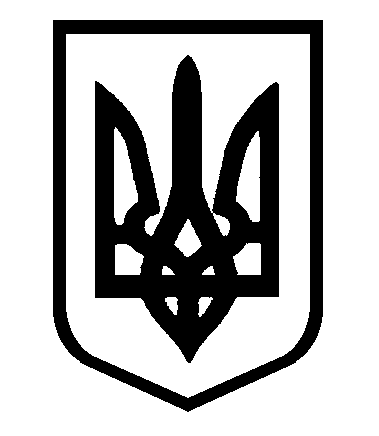 